ALLEGATO a)  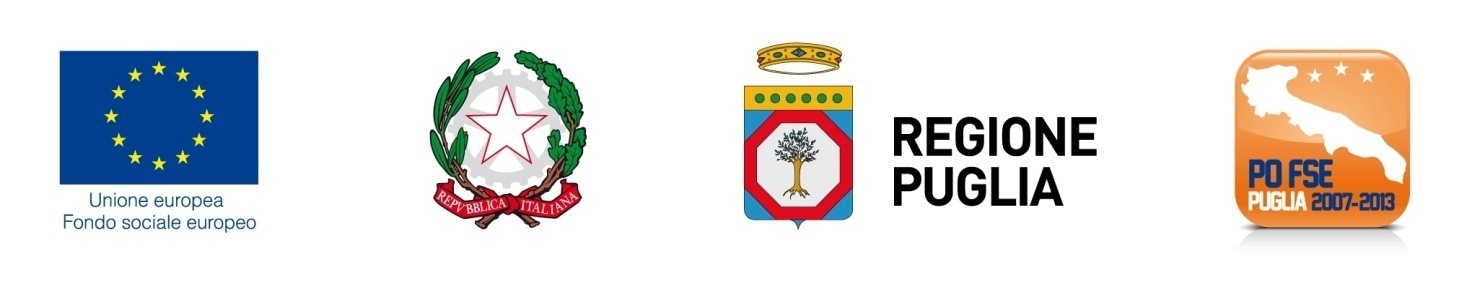 P.O. PUGLIA - F.S.E. 2007/2013 - Obiettivo Convergenza - Asse IV “CAPITALE UMANO” Avviso n. 3/2015 - “PROGETTI DI RAFFORZAMENTO DELLE COMPETENZE LINGUISTICHE - MOBILITÀ INTERREGIONALE E TRANSNAZIONALE” PROGETTO “WORKING IN COMMUNICATION WORLD” CIG: 635662226B -  CUP: B69G15003300002ISTANZA DI PARTECIPAZIONEIl sottoscritto ………………, nato a ……….il ………….., C.F. …………….., residente in ……………, tel ………. Fax ……………, e-mail …………………..in qualità di legale rappresentante/procuratore/titolare dell’impresa ----------------------------------------------------------CHIEDE DIEssere ammesso alla procedura di affidamento in economia per la realizzazione del progetto di mobilità “WORKING IN COMMUNICATION WORLD” – AVVISO n.3/2015 – P.O. PUGLIA FSE 2007/2013 A tal fine si allega la seguente documentazione:Copia semplice del certificato di iscrizione alla Camera di Commercio Industria e Artigianato;Autodichiarazione resa ai sensi del D.P.R. 445/2000 (Allegato 2), debitamente compilata e sottoscritta dal legale rappresentante ovvero da Procuratore speciale e prodotta unitamente a copia fotostatica non autenticata di un documento d’identità in corso di validità del sottoscrittore, attestante l’inesistenza delle cause di esclusione di cui all’art. 38 del D.Lgs 163/06 e successive modificazioni e integrazioni di cui al Regolamento di Attuazione del Codice dei Contratti Pubblici DPR 207/2010;Offerta tecnica;Offerta economica.DataFirma--------------------------------------------------ALLEGATO b)P.O. PUGLIA - F.S.E. 2007/2013 - Obiettivo Convergenza - Asse IV “CAPITALE UMANO” Avviso n. 3/2015 - “PROGETTI DI RAFFORZAMENTO DELLE COMPETENZE LINGUISTICHE - MOBILITÀ INTERREGIONALE E TRANSNAZIONALE” PROGETTO “WORKING IN COMMUNICATION WORLD” CIG: 635662226B -  CUP: B69G15003300002FACSIMILE DICHIARAZIONE RILASCIATA AI SENSI DEGLI ARTT. 46 E 47 DEL d.p.r. 445/2000Il sottoscritto ………………, nato a ……….il ………….., C.F. …………….., residente in ……………, tel ………. Fax ……………, e-mail ……….. in qualità di legale rappresentante/procuratore/titolare dell’impresa……………………….DICHIARAAi sensi e per gli effetti dell’art. 76 D.P.R. n. 445/2000, consapevole della responsabilità e delle conseguenze civili e penali previste in caso di dichiarazioni mendaci e/o formazione od uso di atti falsi nonché in caso di esibizione di atti contenenti dati non più corrispondenti a verità, e consapevole, altresì, che qualora emerga la non veridicità del contenuto della presente dichiarazione, il sottoscritto decadrà dai benefici per i quali la stessa è rilasciataDi essere legale rappresentante …………………………., e conseguentemente di avere l’idoneità alla sottoscrizione degli atti delle presente gara;Di non trovarsi, in nessuno dei casi di cui all’art. 38 comma 1”Requisiti di ordine generale” del D.Lgs n. 163/2006 e ss.mm.ii., ovvero dichiara:di non essere in stato di fallimento, liquidazione coatta, concordato preventivo,di non essere pendente in alcun procedimento per l’applicazione di una delle misure di cui all’art. 3 della legge 27 dicembre 1956, n. 1423 o di una della cause ostative previste dall’articolo 10 della legge 31 maggio 1965, n. 575, di non aver a suo carico alcuna sentenza passata in giudicato, o emesso decreto penale di condanna divenuto irrevocabile, oppure sentenza di applicazione della pena su richiesta, ai sensi dell’art. 444 del c.p.p., per reati gravi in danno dello Stato o della Comunità che incidono sulla moralità professionale, né per uno o più reati di partecipazione a un’organizzazione criminale, corruzione, frode, riciclaggio,di non aver violato il divieto di intestazione fiduciaria posto dall’articolo 17 della legge 19 marzo 1990, n. 55,di non aver commesso gravi infrazioni debitamente accertate alle norme in materia di sicurezza e ogni altro obbligo derivante dai rapporti di lavoro, risultanti dai dati in possesso dell’Osservatorio,di non aver commesso, secondo motivata valutazione della stazione appaltante, grave negligenza o malafede nell’esecuzione delle prestazioni affidate dalla stazione appaltante che bandisce la gara, o errore grave nell’esercizio della propria attività professionale, accertato con qualsiasi mezzo di prova da parte della stazione appaltante,di non aver commesso violazioni, definitivamente accertate, rispetto agli obblighi relativi al pagamento delle imposte e tasse, secondo la legislazione italiana, che nell’anno antecedente la data di inoltro dell’invito a partecipare alla gara in oggetto, non sono state rese false dichiarazioni in merito ai requisiti e alla condizioni rilevanti per la partecipazione alle procedure di gara e per l’affidamento di subappalti, risultanti dai dati in possesso dell’Osservatorio, di non aver commesso violazioni gravi, definitivamente accertate, alle norme in materia di contributi previdenziali e assistenziali, secondo la legislazione italiana, di non presentarsi in caso di certificazione di cui all’articolo 17 della legge 12 marzo 1999, n. 68,di non trovarsi in caso di sanzione interdittiva di cui all’articolo 9 comma 2 lett. c del D.Lgs 8 giugno 2001, n. 231 o altra sanzione che comporta il divieto di contrarre con altra Pubblica Amministrazione, compresi i provvedimenti interdittivi di cui all’articolo 36 – bis, comma 1, del decreto legge 4 luglio 2006, n. 223, convertito con modificazioni, dalla legge 4 agosto 2006, n. 248,di non trovarsi nel caso di sospensione o decadenza dell’attestazione SOA per aver prodotto falsa documentazione o dichiarazioni mendaci, risultanti dal casellario informatico,di non essere, rispetto ad un altro partecipante alla medesima procedura di affidamento, in una situazione di controllo di cui all’articolo 2359 del codice civile.Di osservare tutte le norme dettate in materia di sicurezza dei lavoratori, in particolare di rispettare tutti gli obblighi in materia di sicurezza e condizioni nei luoghi di lavoro ex D.Lgs 81/2008,di assumere a proprio carico tutti gli oneri retributivi, assicurativi e previdenziali di legge e di applicare nel trattamento economico dei propri lavoratori la retribuzione richiesta dalla legge e dai CCNL applicabili, di aver preso visione, di sottoscrivere per accettazione e di obbligarsi all’osservanza di tutte le disposizioni, nessuna esclusa, previste dalla lettera di invito e di accattare in particolare le penalità previste,di aver giudicato il prezzo posto a base di gara e quello presentato nell’offerta tecnica pienamente remunerativi e tali da consentire l’offerta presentata,di acconsentire ai sensi e per gli effetti del D.Lgs 196/2003 e ss. mm. ii. al trattamento dei dati per la presente procedura,di essere iscritto alla Camera di Commercio, con n. ……..….. /(si allega copia del certificato di iscrizione alla Camera di Commercio)di autorizzare la stazione appaltante ad effettuare le comunicazioni di cui all’articolo 79 del D.Lgs 163/2006 e ss.mm.ii. a mezzo fax al seguente numero ……………Si allega fotocopia del documento di identità in corso di validità del legale rappresentante/procuratore/titolare …………....….., lì …….Il Dichiarante-----------------------------------------